Мы рады приветствовать Вас в нашем
гостеприимном районе!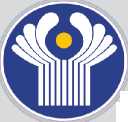 В нашем буклете Вы найдете полезные
советы и контакты, которые могут Вам
пригодиться.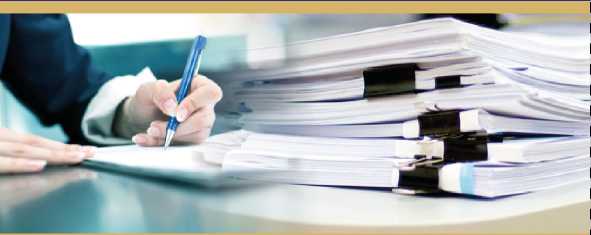 Общие правила для иностранных граждан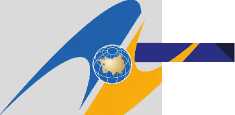 Для граждан стран СНГДля законного трудоустройства на территории РФ Вам необходимо получить патент на работу. В Краснодаре  и Краснодарском крае  этот документ выдается ТОЛЬКО Управлением ГУВМ ГУ МВД по Краснодару  и Краснодарскому краю.Трудовая деятельность без патента запрещена и наказывается штрафом от 5000 до 7000 рублей, а также выдворением из РФ с запретом на въезд на срок 5 лет.Помните: устраиваться на работу в России и получать патент можно только по достижении 18-летнего возраста!В Краснодаре и Краснодарском крае действует единственная уполномоченная организация, оказывающая платное содействие в оформлении патентов - ФГУП «Паспортно-визовый сервис», расположенная по адресу: 350020, ул. Коммунаров, 268В, микрорайон Центральный, Краснодар. Другие организации не могут оказывать посреднические услуги при оформлении патентов!В РФ действует множество посредников (организаций или     отдельных граждан), предлагающих платную помощь при оформлении патента. Будьте осторожны, не дайте себя обмануть:не прибегайте к помощи «частных лиц» - земляков, бригадиров, посредников, пусть даже знакомых Вам лично: именно они чаще всего оформляют поддельные документы;обязательно заключайте договоры на оказание услуг, если Вы обратились за помощью в оформлении документов в фирму. Внимательно читайте эти договоры - в них обязательно должны быть указаны наименование услуги (содействие в подготовке и подаче документов в ГУВМ МВД), цена услуги, ответственность фирмы за невыполнение своих обязательств, должны быть поставлены печать организации и подпись менеджера;не подписывайте никаких актов получения услуги до того, как получите на руки свои документы. Будьте внимательны - такие акты могут быть вписаны в текст основного договора;оплачивая посреднические услуги, обязательно требуйтечеки,	подтверждающие	получениеорганизацией-посредником Ваших денег. Следите, чтобы сумма в чеках указывалась правильно;даже при обращении к посредникам, Вы обязаны ЛИЧНО пройти необходимые процедуры - медицинское освидетельствование и дактилоскопическую регистрацию (снятие отпечатков пальцев), фотографирование, тестирование на знание русского языка, истории и законодательства. Если посредник этого не требует, он обманывает Вас;ни одна фирма или частное лицо не имеет права получать за Вас документы. Получить свои документы в отделении по вопросам трудовой миграции ГУВМ МВД Вы обязаны ЛИЧНО.Граждане стран, входящих в Евразийский экономический союз (Армения, Белоруссия, Казахстан, Кыргызстан), имеют право трудоустраиваться на территории России без оформления дополнительных разрешительных документов. Трудовой и гражданско-правовой договор является основанием для продления срока временного пребывания на территорииПри приеме на работу сдавать экзамены по русскому языку, истории и праву не нужно;патенты и специальные разрешения на работу оформлять не требуется;документы об образовании, выданные образовательными организациями стран ЕАЭС, признаются автоматически без проведения процедур признания.Трудовой стаж трудящихся-граждан стран ЕАЭС засчитывается в общий трудовой стаж. Граждане стран ЕАЭС при оформлении трудового договора получают страховой номер индивидуального лицевого счета (СНИЛС).Медицинская помощь, в соответствии с межправительственными соглашениями бесплатно оказывается только при состояниях, угрожающих жизни и здоровью. Для всех других случаев каждому иностранному гражданину, въезжающему и пребывающему в РФ, необходимо иметь полис добровольного медицинского страхования (включая членов семьи трудящихся-мигрантов).Граждане стран ЕАЭС имеют право на социальное обеспечение (кроме пенсионного и медицинского страхования), в том числе, на социальное страхование, в РФ на тех же условиях и в том же порядке, что и граждане России.Дети трудящегося гражданина страны ЕАЭС, совместно проживающие с ним на территории России, имеют право на посещение дошкольных учреждений, получение начального, среднего, среднего специального и высшего образования в соответствии с законодательством РФ.